                                                         Проект	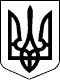 УКРАЇНАЧЕЧЕЛЬНИЦЬКА РАЙОННА РАДАВІННИЦЬКОЇ ОБЛАСТІРІШЕННЯ № ______  2018 року                                                                       20 сесія 7 скликанняПро затвердження Положення про Громадську консультативну Раду при КНП «Чечельницький ЦПМСД» Відповідно до статей 43, 60 Закону України «Про місцеве самоврядування в Україні», постанови  Кабінету Міністрів України від 3 листопада 2010 р. № 996 «Про забезпечення участі громадськості у формуванні та реалізації державної політики» (зі змінами), Статуту КНП «Чечельницький ЦПМСД»,  затвердженого рішенням 19 сесії Чечельницької районної ради 7 скликання від 18.05.2018 року № 379, з метою здійснення ефективного громадського контролю за діяльністю підприємства, враховуючи висновки постійних комісій районної ради з питань бюджету та комунальної власності, з питань соціального захисту населення, освіти, культури, охорони здоров’я, спорту та туризму, районна рада ВИРІШИЛА:  Затвердити Положення про Громадську консультативну Раду при комунальному некомерційному підприємстві  «Чечельницький центр первинної медико-санітарної допомоги»  Чечельницької районної ради  Вінницької області (додається).Контроль за виконанням цього рішення покласти на постійні комісії районної ради з питань бюджету та комунальної власності (Савчук В.В.), з питань соціального захисту населення, освіти, культури, охорони здоров’я, спорту та туризму (Воліковська Н.В.).Голова районної ради                                  С.В. П’яніщукКоваль В.А.Воліковська Н.В.Савчук В.В.Катрага Л.П.Кривіцька І.О.Лисенко Г.М.Крук Н.А.